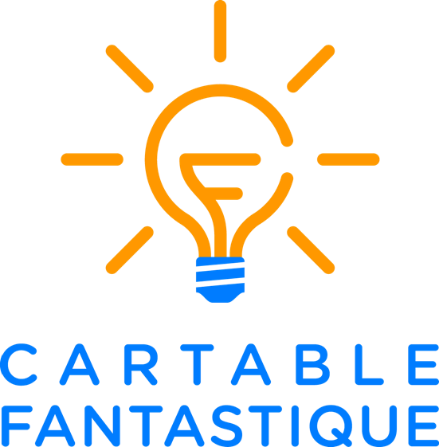 CYCLE 3 – COMPARER ET RANGER LES FRACTIONSLe cahier d’exercices pour la classeLes Fantastiques Exercices de Mathématiques              www.cartablefantastique.fr  1   Entoure la fraction si celle-ci est égale à 1.   2   Complète avec <, > ou =.  ……..… 1  ……..… 1       ……..… 1       ……..… 1       ……..… 1   ……..… 1       3   Compare les fractions et complète avec < ou >.  …….…     …….…        …….…       …….…        4   Entoure les fractions supérieures à 1.   5   Entoure les fractions inférieures à 1.  6   Ces fractions sont rangées dans l’ordre croissant. Complète les numérateurs avec les nombres suivants : 8, 5, 13 et 10         7   Lis les fractions. Puis, complète les phrases. La fraction inférieure à 1 est .La fraction supérieure à 1 est .La fraction égale à 1 est .La fraction inférieure à 1 est .La fraction supérieure à 1 est .La fraction égale à 1 est .  8   Complète avec la fraction supérieure la plus proche. Exemple : 1 <        1 <   1 <  1 <  1 <  1 <  1 <  1 <    9   Compare les fractions et complète avec  <  ou  >.  …….…     …….…     …….…     …….…      …….…     …….…   11 …….…  1 …….…      10   Ces fractions sont rangées dans l’ordre décroissant. Complète les numérateurs avec les nombres suivants : 21, 5 et 13.                       1                   11    Écris la fraction inférieure la plus proche. Exemple :   >   >   1 >    >   1 >    >   1 >    12   Complète avec < ,  > ou =.  ……..… 1  ……..…   ……..…   ……..… 1 ……..…  ……..…  1  ……..…   ……..…   ……..… 1  13    Écris la fraction supérieure la plus proche. Exemple :   <    <   1 <    <   1 <    <   1 <     14   Les fractions sont rangées dans l’ordre croissant. Barre la fraction qui n’est pas à sa place.    <       <    1   <        <      <       15    DÉFI  Les fractions sont rangées dans l’ordre croissant. Barre la fraction qui n’est pas à sa place. Tu peux t’aider de ton matériel de manipulation ou faire un dessin.    <       <        <      <      <  1  